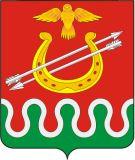 Администрация Боготольского районаКрасноярского краяПОСТАНОВЛЕНИЕг. Боготол«     » августа  2023 года						                            №           - п	О внесении изменений в постановление администрации Боготольского района от 13.10.2022 № 484-п «Об утверждении Порядка предоставления грантов в форме субсидий субъектам малого и среднего предпринимательства на начало ведения  предпринимательской деятельности на территории Боготольского района»	В целях приведения нормативного правового акта в соответствие с изменениями постановления Правительства Красноярского края от 30.09.2013 № 505-п «Об утверждении государственной программы Красноярского края «Развитие малого и среднего  предпринимательства и инновационной деятельности», руководствуясь статьей 18 Устава Боготольского района Красноярского краяПОСТАНОВЛЯЮ:Внести в приложение к постановлению администрации Боготольского района от 13.10.2022 № 484-п «Об утверждении Порядка предоставления грантов в форме субсидий субъектам  малого и среднего предпринимательства на начало ведения  предпринимательской деятельности» следующие изменения:абзац шестой пункта 1.2 изложить в следующей редакции:         «оборудование - приобретенные в целях создания нового или развития (модернизации) действующего производства товаров (работ, услуг) оборудование, устройства, механизмы, станки, приборы, аппараты, агрегаты, установки, машины, транспортные средства (за исключением легковых автомобилей и воздушных судов), производственный и хозяйственный инвентарь, относящиеся к первой - десятой амортизационным группам, согласно требованиям Налогового кодекса Российской Федерации.»;1.2.  абзац первый подпункта 2 пункта 3.9 изложить в следующей редакции: « 2) количество созданных и (или) сохраненных рабочих мест (включая вновь зарегистрированных индивидуальных предпринимателей) субъектами малого и среднего предпринимательства, получившими грантовую поддержку (единиц)).».	2.   Контроль над исполнением постановления возложить на заместителя Главы района по финансово-экономическим вопросам Бодрину Л.С.3. Постановление опубликовать в периодическом печатном издании «Официальный вестник Боготольского района» и разместить на официальном сайте Боготольского района в сети Интернет www.bogotol-r.ru.	4.   Постановление вступает в силу после его официального опубликования.Глава Боготольского района						       Н.В. Бакуневич